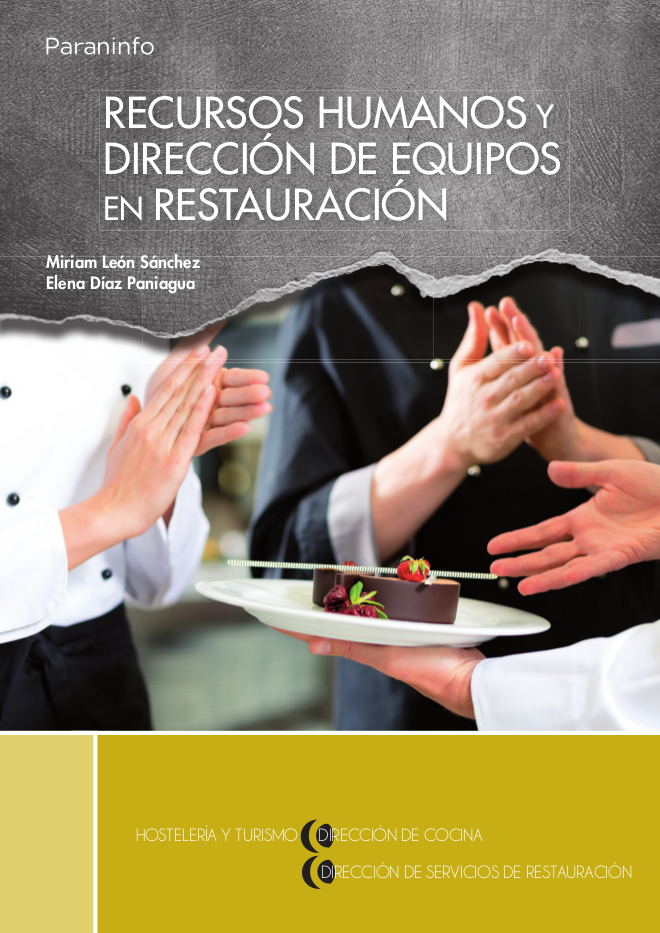 SolucionarioMIRIAM LEON SANCHEZELENA DÍAZ PANIAGUAIntroducciónCualquier actividad que llevemos a cabo, hemos de planificarla de modo racional. Es decir, debemos fijarnos unos objetivos y medios para conseguir nuestra meta con éxito. Cualquier profesional necesita planificar su trabajo para realizarlo de forma sistematizada y organizada, y para evitar improvisaciones, pérdidas de tiempo y equivocaciones. La puesta en práctica del método educativo no es ajena a esta circunstancia. La propuesta curricular, que es responsabilidad de , sirve de instrumento pedagógico que el profesor utiliza para orientarse en cuanto al desarrollo del currículo y para concretar esta propuesta en sus aulas.Por ello, con esta Guía Didáctica pretendemos facilitar la labor del profesorado, y dar unas pautas para poner en marcha el desarrollo del currículo en las diferentes Comunidades Autónomas. Nuestro referente legal será el Real Decreto 688/2010, de 20 de mayo, por el que se establece el título de Técnico Superior en Dirección de Servicios de Restauración y se fijan sus enseñanzas mínimas, de 15 de diciembre, que regula la ordenación general de la formación profesional en el sistema educativo, y define en el artículo 6 la estructura de los títulos de formación profesional, tomando como base el Catálogo Nacional de Cualificaciones Profesionales, las directrices fijadas por la Unión Europea y otros aspectos de interés social.Identificación del títuloPara comenzar realizaremos una identificación del título de Técnico Superior en Dirección de Servicios en Restauración, en el que se encuentra el módulo que nos ocupa, Recursos Humanos y Dirección de Equipos en Restauración. Las características que lo definen las que siguen:NIVEL: FORMACIÓN PROFESIONAL DE GRADO SUPERIOR.DENOMINACIÓN DEL CICLO FORMATIVO: DIRECCION DE SERVICIOS EN RESTAURACIÓNTÍTULO: Técnico Superior en Dirección de Servicios en Restauración.DURACIÓN: 2000 horasDEPARTAMENTO: FAMILIA PROFESIONAL DE HOSTELERIA Y TURISMOProgramación didácticaFundamentaciónNo queremos abordar la programación didáctica sin antes describir cuáles son los principios en los que se fundamenta. Por ello trataremos de dar unas breves pinceladas acerca del currículo, describiendo cuáles son sus características, así como señalar la importancia del módulo en el ciclo formativo, y por último destacar la normativa vigente en esta materia.Características del currículoEl currículo de los ciclos formativos de la formación profesional se caracteriza por ser abierto, contextualizado y flexible. Para realizar esta afirmación hemos tenido en cuenta que dicho currículo ha de ajustarse a las exigencias del Sistema Nacional de Cualificaciones y Formación Profesional.Además el artículo 10.2 de  5/2002, de 19 de junio, de las Cualificaciones y de , señala que las Administraciones educativas, tienen competencia para ampliar los contenidos de los correspondientes títulos de formación profesional. Por último, cada Administración Educativa tendrá en cuenta la realidad socioeconómica de su territorio, para poder adaptar las enseñanzas de la formación profesional a las necesidades socioproductivas del entorno.De todo ello se deduce que el currículo no es algo rígido, inmóvil y permanente, sino que está en continuo proceso de adaptación a la realidad del territorio, es decir, al contexto en el que se encuentra, pudiendo ser ampliado siempre que responda a las exigencias de Sistema Nacional de Cualificaciones y Formación Profesional, con lo cual es abierto y también flexible.Importancia del módulo en el ciclo formativoEn este currículo de la formación profesional, la inclusión del módulo Recursos humanos y dirección de equipos en restauración está justificada en la medida en que facilita la labor profesional del técnico superior en cuanto a la consecución de una adecuada estrategia para la gestión del personal a su cargo en una empresa de restauración. Para ello se basará en un conocimiento profundo de los métodos de trabajo, en un adecuado análisis y organización de los mismos y en la comunicación y motivación de los trabajadores para un aprovechamiento máximo de sus potencialidades, de manera que se facilite la consecución de nuestro principal objetivo, la satisfacción al cliente por la eficiencia, satisfacción y realización de nuestros empleados. Aspectos normativosBases normativas de la programaciónPor último, no podemos concluir esta primera parte de la programación, sin antes mencionar los aspectos normativos o bases legales en las que se fundamenta.El referente legal será el que sigue:Ley Orgánica 1/1990 de 3 de octubre, de Ordenación General del Sistema Educativo (BOE 4-10-1990).Real Decreto 688/2010, de 20 de mayo, por el que se establece el título de Técnico Superior en Dirección de Servicios de Restauración y se fijan sus enseñanzas mínimas.Real Decreto 1128/2003, Catálogo Nacional de Cualificaciones Profesionales del Instituto Nacional de las Cualificaciones (Ministerio de Educación y Ciencia, Ministerio de Trabajo y Asuntos Sociales, Consejo General de Formación Profesional y Fondo Social Europeo).Real Decreto 1416/2005, de 25 de noviembre, por el que se modifica el Real Decreto 1128/2003, de 5 de Septiembre, por el que se regula el Catálogo Nacional de las Cualificaciones Profesionales (BOE 3-12-2005).Ley Orgánica 5/2002 de las Cualificaciones y de Elementos de la programaciónLa programación didáctica ha de contar con unos elementos mínimos como son:Objetivos, contenidos, metodología y evaluación.Comenzamos a describir cada uno de estos elementos.ObjetivosObjetivos generales del cicloSegún el Real Decreto 688/2010, de 20 de mayo, por el que se establece el título de Técnico Superior en Dirección de Servicios de Restauración y se fijan sus enseñanzas mínimas, los objetivos generales del ciclo son:Interpretar el proyecto estratégico empresarial, identificando y analizando los componentes del mismo, para definir los productos que ofrece la empresa.Identificar los productos y servicios que ofrece la empresa reconociendo sus características para diseñar los procesos de producción.Reconocer los procesos de producción, analizando sus características y sus fases para determinar la estructura organizativa y los recursos necesarios.Realizar fichas técnicas de producción, identificando y valorando los parámetros que las caracterizan para determinar la oferta de servicio de alimentos y bebidas, fijar precios y estandarizar procesosIdentificar necesidades de producción, caracterizando y secuenciando las tareas para programar actividades y organizar recursos.Identificar vinos, bebidas y otras materias primas, caracterizando sus propiedades y condiciones idóneas de conservación para recepcionarlas, almacenarlas y distribuirlas.Analizar instalaciones, maquinaria, útiles y herramientas, reconociendo sus características, aplicaciones y principios de funcionamiento para realizar y supervisar la puesta a punto del lugar de trabajo. Identificar los procedimientos adecuados en la organización de servicios, analizando y relacionando tipos, fases y métodos para realizar o supervisar los procesos de preservicio, servicio y postservicio de alimentos y bebidas.Controlar los datos originados por la producción y/o servicio, reconociendo su naturaleza para cumplimentar la documentación administrativa relacionada.Analizar protocolos de actuación ante posibles demandas de los clientes, identificando las características de cada caso para dar respuesta a posibles solicitudes, sugerencias y reclamaciones, pudiendo utilizar al menos dos lenguas extranjeras.Identificar factores de riesgo y parámetros de calidad asociados a la producción y al servicio, analizando sus características y protocolos de actuación para cumplir con las normas de seguridad laboral y ambiental, y de higiene y calidad durante todo el proceso productivo.Aplicar estrategias de dirección y desarrollo del personal, identificando las actitudes, aptitudes y necesidades del equipo de trabajo para motivar al personal a su cargo. Reconocer e identificar posibilidades de mejora profesional, recabando información y adquiriendo conocimientos para mantener el espíritu de innovación y actualización en el ámbito de su trabajo.Reconocer posibilidades de negocio, analizando el mercado y estudiando su viabilidad para desarrollar la cultura emprendedora y generar su propio empleo.Aplicar estrategias y técnicas de comunicación adaptándose a los contenidos que se van a transmitir, la finalidad y a las características de los receptores, para asegurar la eficacia en los procesos de comunicación. Evaluar situaciones de prevención de riesgos laborales y de protección ambiental, proponiendo y aplicando medidas de prevención personales y colectivas, de acuerdo a la normativa aplicable en los procesos del trabajo, para garantizar entornos seguros.Identificar y proponer las acciones profesionales necesarias para dar respuesta a la accesibilidad universal y al diseño para todos. Identificar y aplicar parámetros de calidad en los trabajos y actividades realizados en el proceso de aprendizaje para valorar la cultura de la evaluación y de la calidad y ser capaces de supervisar y mejorar procedimientos de gestión de calidad. Utilizar procedimientos relacionados con la cultura emprendedora, empresarial y de iniciativa profesional, para realizar la gestión básica de una pequeña empresa o emprender un trabajo.Reconocer sus derechos y deberes como agente activo en la sociedad, teniendo en cuenta el marco legal que regula las condiciones sociales y laborales para participar como ciudadano democrático.Competencia general del cicloSegún el mencionado Real Decreto, la competencia general del ciclo formativo es: La competencia general de este título consiste en dirigir y organizar la producción y el servicio de alimentos y bebidas en restauración, determinando ofertas y recursos, controlando las actividades propias del aprovisionamiento, cumpliendo los objetivos económicos, siguiendo los protocolos de calidad establecidos y actuando según normas de higiene, prevención de riesgos laborales y protección ambiental.Capacidades profesionales del cicloEste ciclo pretende que el alumno alcance, según nuestro Real Decreto, las siguientes capacidades profesionales, personales y sociales:Definir los productos que ofrece la empresa teniendo en cuenta los parámetros del proyecto estratégico.Diseñar los procesos de producción y servicio, determinar su estructura organizativa y los recursos necesarios, teniendo en cuenta los objetivos de la empresa.Determinar la oferta de servicios de alimentos y bebidas, realizando las fichas técnicas de producción, para fijar precios y estandarizar procesos.Programar actividades y organizar recursos, teniendo en cuenta las necesidades de producción y los objetivos prefijados.Realizar el aprovisionamiento, almacenaje y distribución de vinos, bebidas y otras materias primas, en condiciones idóneas, controlando la calidad y la documentación relacionada.Realizar o supervisar la preparación de espacios, maquinaria, útiles y herramientas para poner a punto el lugar de trabajo.Realizar o supervisar los procesos de preservicio, servicio y postservicio de alimentos y bebidas, coordinando la prestación de los mismos, teniendo en cuenta el ámbito de su ejecución y los protocolos establecidos.Cumplimentar la documentación administrativa relacionada con las unidades de producción y/o servicio, para realizar controles presupuestarios, informes o cualquier actividad que pueda derivarse, utilizando las tecnologías de la información y la comunicación.Dar respuesta a posibles solicitudes, sugerencias y reclamaciones de los clientes, para cumplir con sus expectativas y lograr su satisfacción.Adaptarse a las nuevas situaciones laborales, manteniendo actualizados los conocimientos científicos, técnicos y tecnológicos relativos a su entorno profesional, gestionando su formación y los recursos existentes en el aprendizaje a lo largo de la vida y utilizando las tecnologías de la información y la comunicación. Resolver situaciones, problemas o contingencias con iniciativa y autonomía en el ámbito de su competencia, con creatividad, innovación y espíritu de mejora en el trabajo personal y en el de los miembros del equipo.Organizar y coordinar equipos de trabajo, supervisando el desarrollo del mismo, con responsabilidad, manteniendo relaciones fluidas y asumiendo el liderazgo, así como, aportando soluciones a los conflictos grupales que se presentan.Comunicarse con sus iguales, superiores, clientes y personas bajo su responsabilidad utilizando vías eficaces de comunicación, transmitiendo la información o conocimientos adecuados, y respetando la autonomía y competencia de las personas que intervienen en el ámbito de su trabajo.Generar entornos seguros en el desarrollo de su trabajo y el de su equipo, supervisando y aplicando los procedimientos de prevención de riesgos laborales y ambientales de acuerdo con lo establecido por la normativa y los objetivos de la empresa.Supervisar y aplicar procedimientos de gestión de calidad, de accesibilidad universal y de diseño para todos, en las actividades profesionales incluidas en los procesos de producción o prestación de servicios.Realizar la gestión básica para la creación y funcionamiento de una pequeña empresa y tener iniciativa en su actividad profesional con sentido de la responsabilidad social.Ejercer sus derechos y cumplir con las obligaciones derivadas de su actividad profesional, de acuerdo con lo establecido en la legislación vigente, participando activamente en la vida económica, social y cultConsecución de los objetivos generales del cicloEl módulo que nos ocupa quiere contribuir a alcanzar los objetivos generales del ciclo siguientes: Desarrollar la creatividad y el espíritu de innovación para responder a los retos que se presentan en los procesos y organización de trabajo y de la vida personal.Tomar decisiones de forma fundamentada analizando las variables implicadas, integrando saberes de distinto ámbito y aceptando los riesgos y la posibilidad de equivocación en las mismas, para afrontar y resolver distintas situaciones, problemas o contingencias.Desarrollar técnicas de liderazgo, motivación, supervisión y comunicación en contextos de trabajo en grupo para facilitar la organización y coordinación de equipos de trabajo.Aplicar estrategias y técnicas de comunicación adaptándose a los contenidos que se van a transmitir, la finalidad y a las características de los receptores, para asegurar la eficacia en los procesos de comunicación.Consecución de las capacidades profesionales del cicloTambién contribuirá, la programación, a la consecución de las siguientes competencias del título: Resolver situaciones, problemas o contingencias con iniciativa y autonomía en el ámbito de su competencia, con creatividad, innovación y espíritu de mejora en el trabajo personal y en el de los miembros del equipo.Organizar y coordinar equipos de trabajo, supervisando el desarrollo del mismo, con responsabilidad, manteniendo relaciones fluidas y asumiendo el liderazgo, así como, aportando soluciones a los conflictos grupales que se presentan.Comunicarse con sus iguales, superiores, clientes y personas bajo su responsabilidad utilizando vías eficaces de comunicación, transmitiendo la información o conocimientos adecuados, y respetando la autonomía y competencia de las personas que intervienen en el ámbito de su trabajo.Unidades de competencia asociadas al Ciclo FormativoLas unidades de competencia asociadas al ciclo formativo Dirección en Servicios de Restauración, según el Real Decreto, son:Cualificaciones profesionales completas: Gestión de procesos de servicio en restauración HOT334_3 (R.D. 1700/2007, de 14 de diciembre), que comprende las siguientes unidades de competencia: UC1098_3: definir y planificar procesos de servicio en restauración. UC1103_3: supervisar y desarrollar procesos de servicio en restauración. UC1104_3: gestionar departamentos de servicio de restauración.UC1047_2: asesorar sobre bebidas distintas a vinos, prepararlas y presentarlas.UC1048_2: servir vinos y prestar información básica sobre los mismos. UC1105_3: aplicar las normas de protocolo en restauración. UC0711_2: actuar bajo normas de seguridad, higiene y protección ambiental en hostelería. UC1051_2: comunicarse en inglés, con un nivel de usuario independiente, en los servicios de restauración. Sumillería HOT337_3 (R.D. 1700/2007, de 14 de diciembre), que comprende las siguientes unidades de competencia: UC1106_3: catar vinos y otras bebidas analcohólicas y alcohólicas distintas a vinos. UC1107_3: Diseñar ofertas de vinos y otras bebidas analcohólicas y alcohólicas distintas a vinos. UC1108_3: realizar análisis sensoriales de productos selectos propios de sumillería y diseñar sus ofertas. UC1109_3: gestionar el funcionamiento de bodegas de conservación y maduración de vinos para restauración y asesorar en su puesta en marcha. UC1110_3: realizar los procesos de servicio especializado de vinos. UC0711_2: actuar bajo normas de seguridad, higiene y protección ambiental en hostelería. UC1111_2: comunicarse en una lengua extranjera, con un nivel de usuario independiente, en los servicios de restauración. Cualificaciones profesionales incompletas: Dirección en restauración. HOT331_3 (R.D. 1700/2007, de 14 de diciembre): UC1097_3 dirigir y gestionar una unidad de producción en restauración. UC1098_3: definir y planificar procesos de servicio en restauración. UC1064_3: gestionar procesos de aprovisionamiento en restauración. UC1099_3: realizar la gestión económico-financiera de un establecimiento de restauración. UC1100_3: realizar la gestión de calidad, ambiental y de seguridad en restauración. UC1101_3: diseñar y comercializar ofertas de restauración. UC1051_2: comunicarse en inglés, con un nivel de usuario independiente, en los servicios de restauración. Dirección y producción en cocina HOT332_3 (R.D. 1700/2007, de 14 de diciembre): UC1062_3: catar alimentos para su selección y uso en hostelería. UC1063_3: diseñar ofertas gastronómicas.Este módulo profesional contiene la formación necesaria para desempeñar las funciones de dirección del personal dependiente, básicamente desde una perspectiva de jefe de equipo o de dirección.La función de recursos humanos incluye aspectos como:La caracterización de los puestos de trabajo.Colaboración en la selección de personal.La planificación de los recursos humanos existentes.La integración del personal de la empresa en función de los modelos actuales de organización de recursos humanos.La dirección del personal.ContenidosContenido educativo es, según Antoni Zabala, “el conjunto de formas culturales y de saberes que constituyen parte de las relaciones sociales del contexto y que se introducen y permiten organizar las tareas pedagógicas del aula para construir y reconstruir el conocimiento del alumno”. De este modo, el contenido educativo representa el bagaje de conocimientos que el alumno poseerá para alcanzar con éxito la superación del ciclo formativo, y que favorecerá su desarrollo integral. Contenidos básicos del móduloAcogiéndonos RD, los contenidos mínimos que desarrollaremos en el módulo son los que siguen:Determinación de puestos de trabajo:Planificación de plantillas en las empresas de restauraciónEstablecimiento de áreas de responsabilidad, funciones y tareas del personal dependiente.Herramientas de planificación y previsión de plantillas.Planificación del personal dependiente a la estructura organizativa:Definición de las funciones que se han de desempeñar.Integración en las necesidades del grupo de los objetivos, políticas o directrices empresariales.Modelo tipo de plantillas.Normativa laboral.Colaboración en la selección del personal:Técnicas de selección. Entrevista, test y otras formas de selección.El reclutamiento. Concepto y características. Sistemas de reclutamiento. interno y externo. Fuentes para reclutar.La preselección.Integración del personal en la empresa de restauración:Plan de formación.Concepto de motivación. Evolución.La desmotivación. Tedio, fatiga, absentismo.Factores motivantes y desmotivantes.Diseño del plan de acogida en la empresa.Dirección de equipos:Leyes básicas de la dirección de equipos: leyes físicas, de Pareto, leyes humanas.Plan de dirección.Principios de la dirección. Estrategias y liderazgo. Estilos de liderazgo.Técnicas de reuniones. Clases y tipos.Secuenciación de contenidosProponemos, para la distribución temporal de los contenidos del módulo, divididos en 10 unidades de trabajo, la que se recoge en la tabla siguiente:Con todo, habremos de tener en cuenta que esta distribución está realizada adjudicando 65 horas anuales para impartir el módulo, y que en las diferentes Comunidades Autónomas pueden modificar esta distribución horaria. MetodologíaA continuación ofrecemos una serie de pautas que pueden orientar al profesorado a la hora de impartir el módulo y que pretenden ser una guía que favorezca el proceso de aprendizaje de los alumnos.Orientaciones metodológicasEs conveniente comenzar nuestra labor indagando sobre los conocimientos previos, acerca del módulo que posee el alumno. Sobre la base de estos conocimientos se producirá la adquisición de nuevos conceptos, procedimientos y actitudes, que estarán en confrontación o bien en consonancia, con los que poseía el alumno.Las distintas actividades planteadas están diseñadas con el fin de responder a los distintos ritmos y modos de aprendizaje de los alumnos. Además, encontramos actividades de diferente complejidad para poder atender a la diversidad del alumnado, así como actividades de diferente tipología, como las preguntas de comprobación tipo test, las actividades propuestas que permiten ir consolidando los conocimientos a medida que se van adquiriendo, las de refuerzo que aseguran el aprendizaje, y las de ampliación que permiten una mayor profundización en el tema en cuestión.Se recomienda crear un clima adecuado en clase para la participación activa de los alumnos en el proceso de aprendizaje.Se les propone trabajar con materiales disponibles en Internet, pero se les debe aconsejar siempre que seleccionen correctamente las fuentes de información, recomendándoles la utilización de páginas oficiales.Se aconseja fomentar el aprendizaje a través del razonamiento, toma de decisiones, aplicación práctica, y elaboración de conclusiones.EvaluaciónSegún el Real Decreto los criterios de evaluación, respecto a las capacidades terminales del módulo, son:Relación de capacidades terminales Determina los puestos de trabajo y sus funciones en el área de restauración, estableciendo las características de los distintos perfiles profesionales. Planifica los recursos humanos, aplicando los sistemas de organización del personal dependiente. Colabora en la selección de personal, teniendo en cuenta las previsiones y necesidades de la empresa. Integra al personal de la empresa, adaptando los modelos actuales de organización de los recursos humanos.  Dirige los equipos, aplicando las técnicas de gestión de recursos humanos para la consecución de los objetivos.Criterios de evaluaciónAsociados a  1:Se han identificado las etapas de la planificación de plantillas y previsión de las necesidades de personal.Se han definido las características de cada puesto de trabajo correspondientes a trabajadores semicualificados y cualificados.Se han analizado los principales métodos para la selección de trabajadores semicualificados y cualificados.Se han definido los límites de responsabilidad, funciones y tareas de cada puesto de trabajo.Se han evaluado los tiempos de trabajo de las actividades profesionales más significativas en restauración.Se ha valorado los principios deontológicos característicos en el marco de las empresas o áreas de restauración.Asociados a 2:Se han relacionado las nuevas tendencias empresariales en restauración con los diferentes equipos humanos.Se han caracterizado las funciones que debe desempeñar el personal dependiente.Se han establecido los sistemas de planificación de plantillas evaluando las variables necesarias.Se han definido los turnos necesarios, jornadas, calendario anual y el descanso para el correcto funcionamiento del establecimiento o área de restauración.Se ha operado con software de gestión de plantillas.Se han establecido las técnicas de métodos de medición de tiempos.Se han identificado las diferentes técnicas de comunicación y motivación de personal.Se ha valorado la normativa legal vigente en materia laboral.Asociados a  3:Se ha identificado el proceso de selección de personal y sus fases.Se ha preparado un plan secuenciado de selección de personal.Asociados a  4:Se han reconocido las diferentes motivaciones de los trabajadores de la empresa.Se han descrito las necesidades de formación para actualizarse al puesto de trabajo.Se han identificado las diferentes formas de formación.Se ha reconocido la finalidad de la formación.Se ha caracterizado los elementos determinantes de la motivación y de la desmotivación en el puesto de trabajo.Se han identificado técnicas de motivación.Se ha valorado la importancia de conocer el clima laboral para analizar los factores motivantes y desmotivantes, para solucionarlos.Se ha diseñado un plan de acogida para nuevos trabajadores.Asociados a  5:Se ha descrito el plan de dirección.Se han caracterizado las normas de la dirección de equipos.Se han establecido los principios de la dirección en función de los objetivos.Se han diseñado las estrategias y acciones necesarias de liderazgo.Se ha valorado la importancia que supone una buena dirección.Programación de aulaLa programación de aula es el compendio de todas las unidades de trabajo que se van a impartir durante el curso en el módulo. Es la práctica concreta de nuestra programación en el aula, día a día.A continuación pasamos a describir cada una de estas unidades, indicando sus objetivos didácticos, contenidos, orientaciones didácticas para el profesor y criterios de evaluación.Unidades de trabajoUNIDAD 1: Introducción a los Recursos Humanos en la empresaObjetivos didácticosReconocer la importancia de la gestión empresarialIdentificar los momentos más importantes en la evolución empresarialDistinguir entre la misión, visión y valores en la empresaEstablecer los conceptos básicos de organización empresarial Introducirnos en la gestión de los recursos humanos en la empresaContenidos1.1	1.2	Evolución de la organización empresarial1.2.1. Taylor1.2.2. Fayol1.2.3. Otros autores importantes1.3	Cultura empresarial1.4	Misión, visión y valores en la empresa1.4.1. Misión de la empresa1.4.2. Visión de la empresa1.4.3. Valores de la empresa1.5	Conceptos básicos de organización empresarial1.5.1. Organización y estructura organizativa1.5.2. Elementos de la organización1.5.3. Características de la organización1.5.4. Los principios de la organización1.5.5. Tipos de organización1.5.6. El proceso organizativo1.5.7. Los objetivos de la organización1.5.8. La eficacia organizacional1.5.9. El organigrama1.6	Los recursos humanos en la empresa de restauración.1.6.1. Evolución de los recursos humanos1.6.2.Los recursos humanos en restauraciónOrientaciones didácticasEsta unidad de trabajo es fundamental para sentar las bases de la organización empresarial, su misión, visión y valores.Para la correcta comprensión de esta unidad de trabajo por parte del alumno, se requiere la utilización de numerosos ejemplos explicativos, pues incluye conceptos de la organización con los que el alumno no está familiarizado y puede ser dificultosa su asimilación.Criterios de evaluaciónSe ha definido el concepto de organizaciónSe han distinguido las fases de la historia de la organización empresarialSe han entendido los conceptos de misión, visión y cultura empresarialSe han explicado los conceptos básicos de organización empresarialSe ha comprendido la gestión de los recursos humanos en la empresa de restauraciónUNIDAD 2: El puesto de trabajoObjetivos didácticos Reconocer la importancia de la creación de puestos de trabajoDesarrollar inventarios de puestos de trabajoAnalizar el diseño de puestos de trabajoElaborar profesiogramas y perfiles psicoprofesiográficosDefinir los conceptos básicos de la ergonomía Contenidos2.1 Los puestos de trabajo: desarrollo de inventarios2.2 Diseño, análisis y descripción de puestos de trabajo2.2.1 Diseño de puestos de trabajo2.2.2 Análisis de puestos de trabajo2.2.3 Descripción de puestos de trabajo 2.3 Valoración de puestos2.4 La ergonomíaOrientaciones didácticasEsta unidad de trabajo es fundamental para sentar las bases sobre los conceptos básicos de los recursos humanos en la empresa, poder establecer perfiles de trabajo en función de las tareas y elaborar profesiogramas.Para la correcta comprensión de esta unidad de trabajo por parte del alumno, se requiere la utilización de numerosos ejemplos explicativos, pues incluye conceptos con los que el alumno no está familiarizado y puede ser dificultosa su asimilación.Criterios de evaluaciónSe ha definido el concepto de puesto de trabajoSe han distinguido los inventarios de puestos de trabajoSe ha entendido el diseño de puestos de trabajoSe han explicado como elaborar profesiogramasSe ha comprendido los conceptos básicos sobre ergonomía en el sectorUNIDAD 3: Planificación del personal dependiente a la estructura organizativaObjetivos didácticos Desarrollar perfiles por competenciasConocer el proceso de planificación de personalAnalizar la normativa laboral del sectorElaborar plantillas establesGestionar turnos de manera eficazValorar la importancia de los métodos de medición de tiemposContenidos3.1 Planificación de recursos humanos3.1.1. Desarrollo de perfiles por competencias3.1.2. Proceso de planificación3.1.3. Planes de recursos humanos3.2 Normativa laboral3.3 Planificación de plantillas y gestión de turnos3.3.1. Gestión de plantillas3.3.2. Modelo tipo de plantillas3.3.3. Gestión de turnos y horarios3.4 Métodos de trabajoOrientaciones didácticasEsta unidad de trabajo es fundamental para sentar los conceptos sobre elaboración de plantillas y turnos de forma eficaz y que ayude en la gestión de la empresa.Para la correcta comprensión de esta unidad de trabajo por parte del alumno, se requiere la utilización de numerosos ejemplos explicativos, pues incluye conceptos con los que el alumno no está familiarizado y puede ser dificultosa su asimilación.Criterios de evaluaciónSe ha definido el proceso de planificación de recursos humanosSe han distinguido los planes de recursos humanosSe ha entendido la normativa laboralSe ha explicado la planificación de plantillas y gestión de turnosSe ha comprendido los métodos de trabajoUNIDAD 4: Colaboración en la selección de personalObjetivos didácticosConocer el concepto de reclutamientoComparar los diferentes tipos de reclutamientoAnalizar el proceso de selección de personalDefinir las técnicas de selección de personalDiferenciar los tipos de contrataciónContenidos4.1 Reclutamiento de personal4.1.1 El reclutamiento. Concepto y características4.1.2 Reclutamiento interno4.1.3 Reclutamiento externo4.1.4 Reclutamiento mixto4.2 Proceso de selección4.2.1 Preselección y selección4.2.2 Técnicas de selección de personal4.2.3 Comunicación a los candidatos seleccionados y no seleccionados4.3 Contratación 4.3.1 Período de prueba4.3.2 Derechos y obligaciones de un contrato de trabajo4.3.3 Modelos de contratos en el sector de la restauración4.3.4 Extinción de las relaciones laboralesOrientaciones didácticasEsta unidad de trabajo es fundamental para entender el proceso de reclutamiento, selección y contratación de los recursos humanos en empresas del sector de hostelería.Para la correcta comprensión de esta unidad de trabajo por parte del alumno, se requiere la utilización de numerosos ejemplos explicativos, pues incluye conceptos con los que el alumno no está familiarizado y puede ser dificultosa su asimilación.Criterios de evaluaciónSe ha definido el concepto de reclutamientoSe han distinguido las fases del proceso de selecciónSe han entendido las técnicas de selección de personalSe han explicado los modelos de contratos existentes en el sectorUNIDAD 5: Integración y desarrollo del personal en la empresa de RestauraciónObjetivos didácticosClasificar las etapas de un plan de acogidaSer capaz de elaborar un manual de bienvenida para los trabajadoresConocer la importancia del plan de formación empresarialDistinguir las funciones del departamento de formación Conocer los contenidos y elaboración del plan de formaciónContenidos5.1. El desarrollo profesional en la empresa de restauración5.2. Plan de acogida en la empresa5.2.1. Fases en el plan de acogida5.2.2. El manual de bienvenida para el trabajador en la empresa de restauración5.3. Planes de formación5.3.1. La formación en la empresa5.3.2. El departamento de formación 5.3.3. Contenidos del plan de formaciónOrientaciones didácticasEsta unidad de trabajo es fundamental para establecer el proceso de integración de un nuevo trabajador a una plantilla empresarial y su formación posterior.Para la correcta comprensión de esta unidad de trabajo por parte del alumno, se requiere la utilización de numerosos ejemplos explicativos, pues incluye conceptos con los que el alumno no está familiarizado y puede ser dificultosa su asimilación.Criterios de evaluaciónSe ha valorado el desarrollo profesional en la empresaSe ha estudiado y comprendido el plan de acogida en la empresaSe han distinguido las fases del plan de acogidaSe ha entendido el concepto de formación en la empresaSe han explicado las pautas del plan de formaciónSe ha comprendido los contenidos del plan de formaciónUNIDAD 6: El Plan de Carrera en RestauraciónObjetivos didácticos Reconocer las ventajas del plan de carreraClasificar las funciones de cada participante en el plan de carreraConocer las etapas de la carrera laboralDistinguir y conocer las distintas etapas del plan de carreraContenidos6.1. Introducción al Plan de Carrera6.1.1. Condiciones necesarias en la empresa6.1.2. Ventajas del Plan de Carrera6.1.3. Roles en el Plan de Carrera6.1.4. Ámbito de aplicación6.1.5. Etapas de una carrera6.2. Fases del Plan de Carrera6.2.1. Pasos iniciales6.2.2. Organización6.2.3. Diseño de carreras6.2.4. Seguimiento y evaluación del Plan de CarreraOrientaciones didácticasEsta unidad de trabajo es fundamental para sentar las bases de la planificación y gestión de los planes de carrera empresariales.Para la correcta comprensión de esta unidad de trabajo por parte del alumno, se requiere la utilización de numerosos ejemplos explicativos, pues incluye conceptos con los que el alumno no está familiarizado y puede ser dificultosa su asimilación.Criterios de evaluaciónSe ha definido las condiciones y ventajas del plan de carrera Se han diferenciado las etapas del plan de carreraSe han distinguido las fases en el diseño del plan de carreraSe ha comprendido la organización del plan de carreraSe han entendido la importancia del seguimiento y evaluación del plan de carreraUNIDAD 7: Motivación laboral y clima organizacionalObjetivos didácticos Reconocer la importancia de la motivaciónAnalizar las teorías de la motivaciónEstudiar los factores motivantes y desmotivantesDefinir el proceso de implantación de programas de clima laboralElaborar encuestas de clima laboralContenidos7.1 Motivación laboral7.1.1 Concepto de motivación7.1.2 Tipos de motivación7.1.3 Teorías de la motivación7.1.4 Factores motivantes7.1.5 Tácticas de motivación en empresas del sector de la restauración 7.2 La desmotivación: factores desmotivantes7.3 El clima laboral.7.3.1 Concepto de clima laboral7.3.2 Diseño y gestión de implantación de programas de clima laboral7.3.3 Encuestas de clima laboralOrientaciones didácticasEsta unidad de trabajo es fundamental para sentar las bases de la motivación y el clima laboral.Para la correcta comprensión de esta unidad de trabajo por parte del alumno, se requiere la utilización de numerosos ejemplos explicativos, pues incluye conceptos con los que el alumno no está familiarizado y puede ser dificultosa su asimilación.Criterios de evaluaciónSe ha definido el concepto de motivaciónSe han distinguido los tipos de motivación y sus teoríasSe ha estudiado las técnicas de motivación que se utilizan en el sectorSe han entendido los factores motivantes y desmotivantesSe han explicado las fases para implantar programas de clima laboral en las empresasSe han elaborado ejemplos de encuestas de clima laboralUNIDAD 8: Dirección, liderazgo y coaching en restauración Objetivos didácticos Conocer todas las funciones de un director de equiposTrabajar las leyes y principios básicos de la dirección de equiposDistinguir entre la dirección y el liderazgoEstudiar las posibilidades de liderazgo empresarialDistinguir las posibilidades de delegación de autoridad de la empresaConocer la nueva técnica de gestión de equipos: el coachingContenidos8.1. Dirección de equipos8.1.1. Funciones de la dirección de equipos8.1.2. Principios básicos de la dirección de equipos 8.1.3. Leyes básicas de la dirección de equipos8.2. El liderazgo8.2.1. Perfil del líder8.2.2. Funciones del líder8.2.3. Estilos de liderazgo8.3. Delegación: conceptos, técnicas y herramientas8.3.1. Concepto de delegación de autoridad	8.3.2. Técnicas y herramientas para la delegación de autoridad eficaz8.4. El coaching8.4.1. Cualidades, características y funciones del coach8.4.2. Características del coaching8.4.3. Comparación entre el liderazgo tradicional y el coachingOrientaciones didácticasEsta unidad de trabajo es fundamental para sentar las bases de la dirección, el liderazgo y el coaching en la gestión de las personas.Para la correcta comprensión de esta unidad de trabajo por parte del alumno, se requiere la utilización de numerosos ejemplos explicativos, pues incluye conceptos con los que el alumno no está familiarizado y puede ser dificultosa su asimilación.Criterios de evaluaciónSe ha definido el concepto de dirección de equiposSe han analizado los principios básicos de la dirección de equiposSe han distinguido las leyes básicas de la dirección de equiposSe han entendido el perfil y las funciones del líderSe han explicado el concepto, técnicas y herramientas de delegación de autoridad de forma eficazSe ha comprendido las características y funciones del coachingUNIDAD 9: Técnicas de Comunicación y de Coordinación de equiposObjetivos didácticos Comprender la importancia de la coordinación de los equipos en la empresaClasificar los tipos de comunicación utilizados en la organizaciónEntender los métodos de gestión eficaz de la comunicaciónConocer los sistemas principales de coordinación de equipos Reconocer y saber utilizar las técnicas y herramientas de coordinación de equiposContenidos9.1 Los equipos en la empresa9.2 El coordinador de un equipo9.3 La gestión de la comunicación en un equipo9.3.1. ¿Qué es la comunicación?9.3.2. Tipos de comunicación 9.3.3. Gestión eficaz de la comunicación9.4 La dirección por objetivos y gestión de desempeño como sistemas de coordinación de equipos9.4.1 La dirección por objetivos9.4.2 La gestión del desempeño9.5 Técnicas y herramientas de coordinación de equipos9.5.1 Técnicas de reuniones9.5.2 Herramientas de coordinación de equiposOrientaciones didácticasEsta unidad de trabajo es fundamental para sentar las bases de la coordinación de equipos de trabajo de forma eficiente.Para la correcta comprensión de esta unidad de trabajo por parte del alumno, se requiere la utilización de numerosos ejemplos explicativos, pues incluye conceptos con los que el alumno no está familiarizado y puede ser dificultosa su asimilación.Criterios de evaluaciónSe ha definido el concepto de equipoSe ha distinguido la figura de coordinador de equiposSe ha explicado el concepto y tipos de comunicaciónSe han explicado los sistemas de coordinación de equipos de gestión del desempeño y dirección por objetivosSe ha comprendido las técnicas de reunionesUNIDAD 10: Planificación de recursos humanos en instalaciones para cáterin y eventosObjetivos didácticosConocer todo el proceso de organización de un cáterin o eventoDistinguir las diferentes fases de la organizaciónConocer las operaciones previasDeterminar todos los elementos que influyen en la organización del eventoEstablecer la normativa vigenteDesarrollar un caso práctico realContenidos10.1 Introducción10.2 Operaciones previas a la organización10.2.1. Contacto con el cliente y análisis de la información previa10.2.2. Emisión del presupuesto10.2.3. Aceptación y firma del contrato10.3 Organización del evento10.3.1. Planificación de las instalaciones y espacios10.3.2. Determinación de necesidades de géneros y materiales10.3.3. Determinación de las necesidades de RRHH10.3.4. Servicios complementarios10.3.5. Operaciones posteriores al evento10.4 Normativa vigente10.5 Caso PrácticoOrientaciones didácticasEsta unidad de trabajo es fundamental para sentar las bases de la planificación y organización de un evento.Para la correcta comprensión de esta unidad de trabajo por parte del alumno, se requiere la utilización de numerosos ejemplos explicativos, pues incluye conceptos con los que el alumno no está familiarizado y puede ser dificultosa su asimilación.Criterios de evaluaciónSe han definido las operaciones previas a la realización de un eventoSe han distinguido las fases en la organización de un eventoSe han explicado los métodos de determinación de las necesidades de RRHHSe ha comprendido un modelo de caso práctico realUNIDADES DE TRABAJOTEMPORALIZACIÓNTotal 65 horasEVALUACIÓNUnidad 1: Introducción a los Recursos Humanos en la empresa7 horasPRIMERAUnidad 2: El puesto de trabajo7 horasPRIMERAUnidad 3: Planificación del personal dependiente a la estructura organizativa7 horasPRIMERAUnidad 4: Colaboración en la selección de personal7 horasSEGUNDAUnidad 5: Integración y desarrollo del personal en la empresa de Restauración6 horasSEGUNDAUnidad 6: El plan de carrera en restauración6 horasSEGUNDAUnidad 7: Motivación laboral y clima organizacional6 horasTERCERAUnidad 8: Dirección, liderazgo y coaching en restauración 6 horasTERCERAUnidad 9: Técnicas de Comunicación y de Coordinación de equipos. 7 horasTERCERAUnidad 10: Planificación de recursos humanos en instalaciones para cáterin y eventos6 horasTERCERA